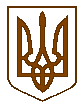 УКРАЇНАБілокриницька   сільська   радаРівненського   району    Рівненської    області(двадцять сьома позачергова сесія сьомого скликання)РІШЕННЯвід  08 червня   2018 року                                                                                  № 771Про затвердження проекту землеустрою,            щодо відведення земельної ділянки цільове призначення якої змінюється		Розглянувши проект землеустрою щодо відведення земельної ділянки у разі зміни її цільового призначення гр.Полоцької Оксани Миколаївни за погодження земельної комісії та керуючись ст.ст.12, 20, 21, 142 Земельного кодексу України, Постановою Кабінету Міністрів України від 11.04.2002 року № 502 «Про затвердження Порядку зміни цільового призначення земель, які перебувають у власності громадян або юридичних осіб»  та ст.26, 33 Закону України  "Про місцеве самоврядування в Україні" сесія Білокриницької сільської радиВ И Р І Ш И Л А:Затвердити гр. Полоцькій Оксані Миколаївні проект землеустрою щодо відведення земельної ділянки  площею 0,2703 га (кадастровий номер 5624680700:02:006:0812) у разі зміни її цільового призначення для будівництва та обслуговування  будівель торгівлі, що перебуває у власності для ведення особистого селянського господарства згідно витягу з Держвного реєстру речових прав на нерухоме майно від 05.09.2017 року №22206575  в с. Біла Криниця на території Білокриницької сільської ради Рівненського району Рівненської області.Змінити цільове призначення земельної ділянки, яка є у власності гр. Полоцької Оксани Миколаївни для ведення особистого селянського господарства на для будівництва та обслуговування  будівель торгівлі  площею 0,2703  га в с. Біла Криниця на території Білокриницької сільської ради Рівненського району Рівненської області.Гр. Полоцької Оксани Миколаївни здійснити реєстрацію зміни цільового призначення земельної ділянки площею 0,2703 га для будівництва та обслуговування  будівель торгівлі в порядку, визначеному законодавством.Контроль за виконанням даного рішення покласти на земельну комісію сільської ради.Сільський голова                                                                                       Т. Гончарук